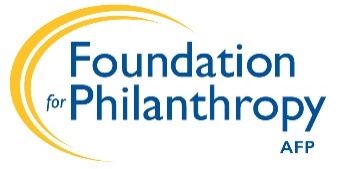 AFP Diverse Communities ICON Scholarship ApplicationBUDGET TEMPLATE This template will help you to create a basic budget for attendance at the conference. Travel_____	 I will drive to the conference, a round trip of ______ miles x USD0.62  = 		$		 USD_____	 I will take a train to the conference at an economy/coach rate of approximately 	$___________ USD_____	 I will fly to the conference at an economy/coach rate of approximately $ 				 USD______ Other (describe): 							_______		______Lodging_____	 I will stay at a hotel/AirBnB/etc. at an average nightly rate of 					 USD_____	 I will stay with a local resident/friend/family member and will not need to be reimbursed for lodging_____	 Other (describe): 											MealsLunch on the full-conference days will be provided.  I understand I am responsible for my own meals and may submit receipts for reimbursement for up to USD120 total. 		Initial: _____ 			TOTAL APPROXIMATE BUDGET (in USD)	Round all values to nearest dollar.		Support from Employer: 	$			 		Support from Chapter: 	$					Support from Applicant: 	$					Other Support:		$					INCOME TOTAL: 		$			 (sum of above 4 amounts)		Travel 				$					Lodging			$					Meals				$			 ($120 max)		EXPENSE TOTAL		$			 (sum of above 3 amounts)		Total Amount Still Needed:	$			(Income – Expense)